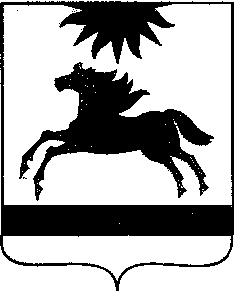  ЧЕЛЯБИНСКАЯ ОБЛАСТЬСОБРАНИЕ ДЕПУТАТОВАРГАЯШСКОГО МУНИЦИПАЛЬНОГО РАЙОНАРЕШЕНИЕ« 05 » февраля 2020 г.     № 14                                                                                                                                В соответствии  с Законом Челябинской области от 30.12.2019 № 75-ЗО о внесении изменений в статьи 3-2 и 3-6 Закона Челябинской области № 353-ЗО от 29.01.2019 "О противодействии коррупции в Челябинской области",         Собрание депутатов Аргаяшского муниципального района РЕШАЕТ: 1. Внести в Положение о порядке представления и проверки достоверности сведений, представляемых гражданами, претендующими на замещение муниципальной должности и лицами, замещающими (занимающими) муниципальные должности в Собрании депутатов Аргаяшского муниципального района, Главой Аргаяшского муниципального района, о своих доходах, расходах, об имуществе и обязательствах имущественного характера, а также сведений о доходах, расходах, об имуществе и обязательствах имущественного характера своих супруги (супруга) и несовершеннолетних детей, утвержденное Решением Собрания депутатов Аргаяшского муниципального района № 94 от 23.10.2019 года следующие изменения: Дополнить пунктом 12-1 следующего содержания:"12-1. При выявлении в результате проверки достоверности и полноты сведений о доходах, расходах, об имуществе и обязательствах имущественного характера, проведенной в соответствии с частью 6 настоящего Положения, фактов представления депутатом Собрания депутатов Аргаяшского муниципального района, Главой Аргаяшского муниципального района  недостоверных или неполных сведений, если искажение этих сведений является несущественным, Губернатор Челябинской области обращается в Собрание депутатов Аргаяшского муниципального района (далее - Собрание депутатов), уполномоченное принимать соответствующее решение, с заявлением о применении к депутату Собрания депутатов Аргаяшского муниципального района, Главе Аргаяшского муниципального района мер ответственности, предусмотренных частью 7.3-1 статьи 40 Федерального закона "Об общих принципах организации местного самоуправления в Российской Федерации".Вопрос о применении к депутату Собрания депутатов Аргаяшского муниципального района, Главе Аргаяшского муниципального района мер ответственности, предусмотренных частью 7.3-1 статьи 40 Федерального закона "Об общих принципах организации местного самоуправления в Российской Федерации", рассматривается Комиссией по контролю за достоверностью сведений о доходах, расходах, об имуществе и обязательствах имущественного характера, представляемых депутатами Собрания депутатов Аргаяшского муниципального района и Главой Аргаяшского муниципального района (далее – Комиссия).Комиссия, рассматривает все обстоятельства, являющиеся основанием для применения мер ответственности, предусмотренных частью 7.3-1 статьи 40 Федерального закона "Об общих принципах организации местного самоуправления в Российской Федерации", к депутату Собрания депутатов Аргаяшского муниципального района, Главе Аргаяшского муниципального района, и направляет рекомендации Собранию депутатов, уполномоченному принимать соответствующее решение.Решение о применении к депутату Собрания депутатов Аргаяшского муниципального района, Главе Аргаяшского муниципального района одной из мер ответственности, предусмотренных частью 7.3-1 статьи 40 Федерального закона "Об общих принципах организации местного самоуправления в Российской Федерации", принимается Собранием депутатов не позднее трех месяцев со дня поступления заявления Губернатора Челябинской области.".	2. Настоящее Решение вступает в силу со дня его официального опубликования.Председатель Собрания депутатов                                                     Т.М. Антоняк О внесении изменений в Положение о порядке представления и проверки достоверности сведений, представляемых гражданами, претендующими на замещение муниципальной должности и лицами, замещающими (занимающими) муниципальные должности в Собрании депутатов Аргаяшского муниципального района, Главой Аргаяшского муниципального района, о своих доходах, расходах, об имуществе и обязательствах имущественного характера, а также сведений о доходах, расходах, об имуществе и обязательствах имущественного характера своих супруги (супруга) и несовершеннолетних детей